Dc‡Rjv- †avevDovµ. bs‡fÛvi jvB‡mÝ MÖnxZvi bvg         wVKvbv     QwejvB‡mÝ b¤^ijvB‡mÝ cÖ`v‡bi ZvwiLjvB‡mÝ bevq‡bi ZvwiL †gvevBj b¤^i 01|‡gvt bRiæj BmjvgwcZvi bvg:  ‡gvt QziZ AvjxMÖvg: †avevDov evRviDc‡Rjv: ‡avevDov‡Rjv: gqgbwmsn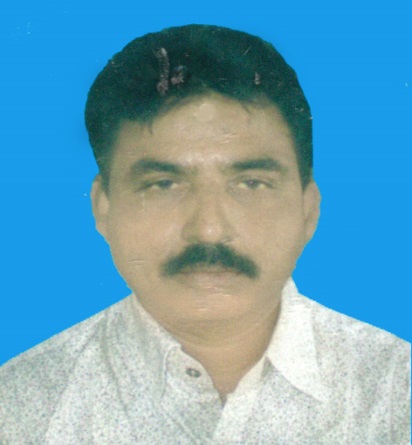 368/9301/11/199310/07/1901721-74236902|‡gvt †gvKviig †nv‡mbwcZvi bvg: ‡gvt Avãyj RwjjMÖvg: †avevDovDc‡Rjv: ‡avevDov‡Rjv: gqgbwmsn625/1224/05/201210/07/1901734-90335403|‡gvt AvwbQzj BmjvgwcZvi bvg:  g„Z- Avidvb Avjx miKviMÖvg: ‡ev¯ÍveûjxDc‡Rjv: ‡avevDov‡Rjv: gqgbwmsn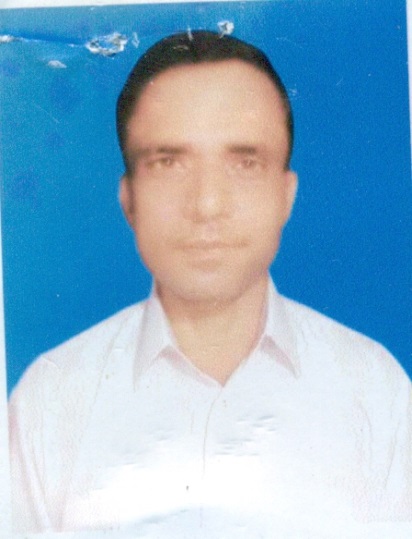 654/1516/02/201510/07/190179467671504|‡gvt gvngy` AvjgwcZvi bvg:  AvjZve †nv‡mbMÖvg: iYwmsncyiDc‡Rjv: ‡avevDov‡Rjv: gqgbwmsn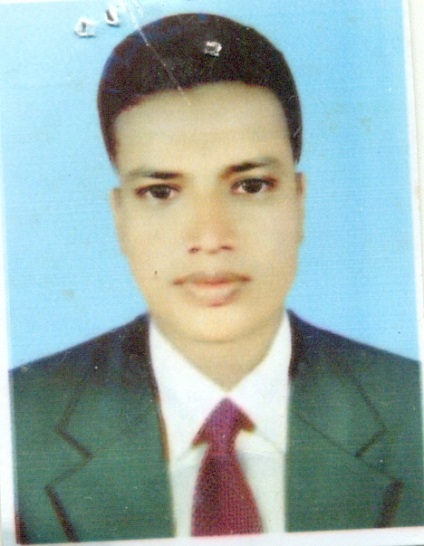 679/1829/01/201810/07/19